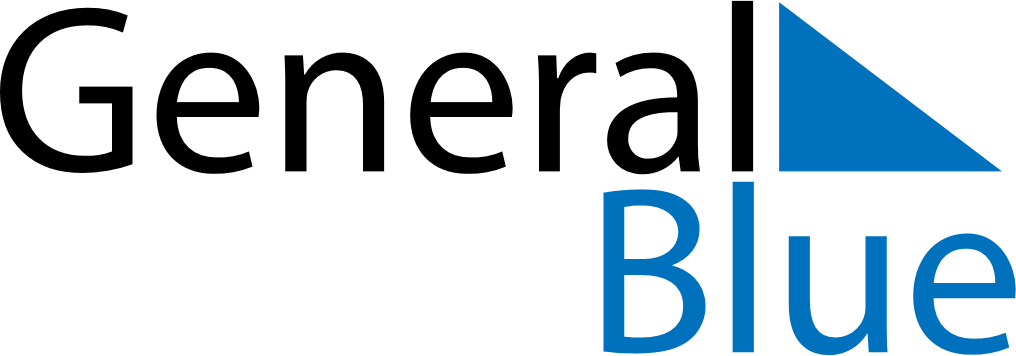 September 2030September 2030September 2030September 2030September 2030September 2030AndorraAndorraAndorraAndorraAndorraAndorraMondayTuesdayWednesdayThursdayFridaySaturdaySunday12345678Our Lady of Meritxell9101112131415161718192021222324252627282930NOTES